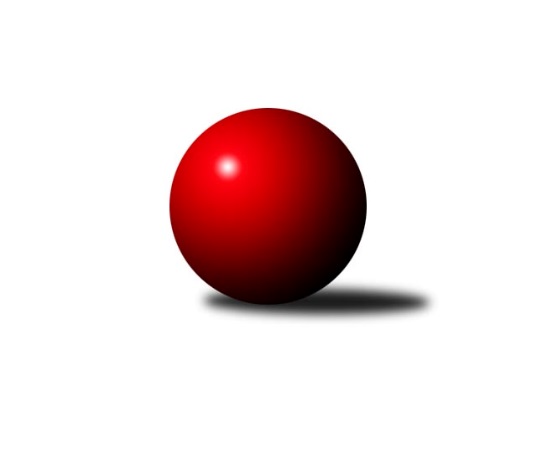 Č.2Ročník 2014/2015	2.5.2024 Krajský přebor MS 2014/2015Statistika 2. kolaTabulka družstev:		družstvo	záp	výh	rem	proh	skore	sety	průměr	body	plné	dorážka	chyby	1.	TJ Sokol Bohumín ˝B˝	2	2	0	0	14.0 : 2.0 	(16.0 : 8.0)	2522	4	1738	785	37	2.	TJ VOKD Poruba ˝B˝	2	2	0	0	12.0 : 4.0 	(16.5 : 7.5)	2427	4	1712	716	50	3.	SKK Ostrava B	2	2	0	0	11.0 : 5.0 	(15.0 : 9.0)	2409	4	1644	765	30.5	4.	TJ Nový Jičín ˝A˝	2	1	0	1	9.0 : 7.0 	(17.0 : 7.0)	2464	2	1674	791	30	5.	TJ VOKD Poruba ˝A˝	2	1	0	1	9.0 : 7.0 	(13.5 : 10.5)	2422	2	1687	735	36.5	6.	TJ Frenštát p.R.˝A˝	2	1	0	1	8.0 : 8.0 	(11.0 : 13.0)	2413	2	1683	730	46	7.	TJ Sokol Bohumín˝C˝	2	1	0	1	7.0 : 9.0 	(10.0 : 14.0)	2369	2	1677	692	50	8.	TJ Sokol Sedlnice ˝B˝	2	1	0	1	7.0 : 9.0 	(8.0 : 16.0)	2411	2	1678	733	43.5	9.	TJ Spartak Bílovec ˝A˝	2	1	0	1	6.0 : 10.0 	(11.5 : 12.5)	2438	2	1695	743	49.5	10.	TJ Sokol Dobroslavice ˝A˝	2	0	0	2	6.0 : 10.0 	(12.0 : 12.0)	2420	0	1709	712	42	11.	TJ Opava ˝C˝	2	0	0	2	4.0 : 12.0 	(8.5 : 15.5)	2388	0	1693	695	50.5	12.	TJ Unie Hlubina˝B˝	2	0	0	2	3.0 : 13.0 	(5.0 : 19.0)	2304	0	1658	647	61.5Tabulka doma:		družstvo	záp	výh	rem	proh	skore	sety	průměr	body	maximum	minimum	1.	TJ Sokol Bohumín ˝B˝	1	1	0	0	8.0 : 0.0 	(9.5 : 2.5)	2542	2	2542	2542	2.	TJ VOKD Poruba ˝B˝	1	1	0	0	7.0 : 1.0 	(9.0 : 3.0)	2403	2	2403	2403	3.	TJ Nový Jičín ˝A˝	1	1	0	0	6.0 : 2.0 	(10.0 : 2.0)	2513	2	2513	2513	4.	TJ Spartak Bílovec ˝A˝	1	1	0	0	6.0 : 2.0 	(9.0 : 3.0)	2494	2	2494	2494	5.	SKK Ostrava B	1	1	0	0	6.0 : 2.0 	(8.0 : 4.0)	2400	2	2400	2400	6.	TJ Sokol Bohumín˝C˝	1	1	0	0	5.0 : 3.0 	(6.0 : 6.0)	2425	2	2425	2425	7.	TJ Sokol Sedlnice ˝B˝	1	1	0	0	5.0 : 3.0 	(5.0 : 7.0)	2477	2	2477	2477	8.	TJ Frenštát p.R.˝A˝	1	1	0	0	5.0 : 3.0 	(5.0 : 7.0)	2439	2	2439	2439	9.	TJ VOKD Poruba ˝A˝	2	1	0	1	9.0 : 7.0 	(13.5 : 10.5)	2422	2	2432	2411	10.	TJ Unie Hlubina˝B˝	0	0	0	0	0.0 : 0.0 	(0.0 : 0.0)	0	0	0	0	11.	TJ Sokol Dobroslavice ˝A˝	1	0	0	1	3.0 : 5.0 	(5.0 : 7.0)	2401	0	2401	2401	12.	TJ Opava ˝C˝	1	0	0	1	2.0 : 6.0 	(5.5 : 6.5)	2493	0	2493	2493Tabulka venku:		družstvo	záp	výh	rem	proh	skore	sety	průměr	body	maximum	minimum	1.	TJ Sokol Bohumín ˝B˝	1	1	0	0	6.0 : 2.0 	(6.5 : 5.5)	2502	2	2502	2502	2.	TJ VOKD Poruba ˝B˝	1	1	0	0	5.0 : 3.0 	(7.5 : 4.5)	2451	2	2451	2451	3.	SKK Ostrava B	1	1	0	0	5.0 : 3.0 	(7.0 : 5.0)	2417	2	2417	2417	4.	TJ VOKD Poruba ˝A˝	0	0	0	0	0.0 : 0.0 	(0.0 : 0.0)	0	0	0	0	5.	TJ Sokol Dobroslavice ˝A˝	1	0	0	1	3.0 : 5.0 	(7.0 : 5.0)	2439	0	2439	2439	6.	TJ Nový Jičín ˝A˝	1	0	0	1	3.0 : 5.0 	(7.0 : 5.0)	2415	0	2415	2415	7.	TJ Frenštát p.R.˝A˝	1	0	0	1	3.0 : 5.0 	(6.0 : 6.0)	2387	0	2387	2387	8.	TJ Sokol Bohumín˝C˝	1	0	0	1	2.0 : 6.0 	(4.0 : 8.0)	2312	0	2312	2312	9.	TJ Sokol Sedlnice ˝B˝	1	0	0	1	2.0 : 6.0 	(3.0 : 9.0)	2344	0	2344	2344	10.	TJ Opava ˝C˝	1	0	0	1	2.0 : 6.0 	(3.0 : 9.0)	2282	0	2282	2282	11.	TJ Spartak Bílovec ˝A˝	1	0	0	1	0.0 : 8.0 	(2.5 : 9.5)	2381	0	2381	2381	12.	TJ Unie Hlubina˝B˝	2	0	0	2	3.0 : 13.0 	(5.0 : 19.0)	2304	0	2394	2214Tabulka podzimní části:		družstvo	záp	výh	rem	proh	skore	sety	průměr	body	doma	venku	1.	TJ Sokol Bohumín ˝B˝	2	2	0	0	14.0 : 2.0 	(16.0 : 8.0)	2522	4 	1 	0 	0 	1 	0 	0	2.	TJ VOKD Poruba ˝B˝	2	2	0	0	12.0 : 4.0 	(16.5 : 7.5)	2427	4 	1 	0 	0 	1 	0 	0	3.	SKK Ostrava B	2	2	0	0	11.0 : 5.0 	(15.0 : 9.0)	2409	4 	1 	0 	0 	1 	0 	0	4.	TJ Nový Jičín ˝A˝	2	1	0	1	9.0 : 7.0 	(17.0 : 7.0)	2464	2 	1 	0 	0 	0 	0 	1	5.	TJ VOKD Poruba ˝A˝	2	1	0	1	9.0 : 7.0 	(13.5 : 10.5)	2422	2 	1 	0 	1 	0 	0 	0	6.	TJ Frenštát p.R.˝A˝	2	1	0	1	8.0 : 8.0 	(11.0 : 13.0)	2413	2 	1 	0 	0 	0 	0 	1	7.	TJ Sokol Bohumín˝C˝	2	1	0	1	7.0 : 9.0 	(10.0 : 14.0)	2369	2 	1 	0 	0 	0 	0 	1	8.	TJ Sokol Sedlnice ˝B˝	2	1	0	1	7.0 : 9.0 	(8.0 : 16.0)	2411	2 	1 	0 	0 	0 	0 	1	9.	TJ Spartak Bílovec ˝A˝	2	1	0	1	6.0 : 10.0 	(11.5 : 12.5)	2438	2 	1 	0 	0 	0 	0 	1	10.	TJ Sokol Dobroslavice ˝A˝	2	0	0	2	6.0 : 10.0 	(12.0 : 12.0)	2420	0 	0 	0 	1 	0 	0 	1	11.	TJ Opava ˝C˝	2	0	0	2	4.0 : 12.0 	(8.5 : 15.5)	2388	0 	0 	0 	1 	0 	0 	1	12.	TJ Unie Hlubina˝B˝	2	0	0	2	3.0 : 13.0 	(5.0 : 19.0)	2304	0 	0 	0 	0 	0 	0 	2Tabulka jarní části:		družstvo	záp	výh	rem	proh	skore	sety	průměr	body	doma	venku	1.	TJ Spartak Bílovec ˝A˝	0	0	0	0	0.0 : 0.0 	(0.0 : 0.0)	0	0 	0 	0 	0 	0 	0 	0 	2.	TJ Sokol Dobroslavice ˝A˝	0	0	0	0	0.0 : 0.0 	(0.0 : 0.0)	0	0 	0 	0 	0 	0 	0 	0 	3.	TJ Sokol Bohumín ˝B˝	0	0	0	0	0.0 : 0.0 	(0.0 : 0.0)	0	0 	0 	0 	0 	0 	0 	0 	4.	TJ Unie Hlubina˝B˝	0	0	0	0	0.0 : 0.0 	(0.0 : 0.0)	0	0 	0 	0 	0 	0 	0 	0 	5.	TJ Sokol Bohumín˝C˝	0	0	0	0	0.0 : 0.0 	(0.0 : 0.0)	0	0 	0 	0 	0 	0 	0 	0 	6.	SKK Ostrava B	0	0	0	0	0.0 : 0.0 	(0.0 : 0.0)	0	0 	0 	0 	0 	0 	0 	0 	7.	TJ VOKD Poruba ˝B˝	0	0	0	0	0.0 : 0.0 	(0.0 : 0.0)	0	0 	0 	0 	0 	0 	0 	0 	8.	TJ Opava ˝C˝	0	0	0	0	0.0 : 0.0 	(0.0 : 0.0)	0	0 	0 	0 	0 	0 	0 	0 	9.	TJ Frenštát p.R.˝A˝	0	0	0	0	0.0 : 0.0 	(0.0 : 0.0)	0	0 	0 	0 	0 	0 	0 	0 	10.	TJ Nový Jičín ˝A˝	0	0	0	0	0.0 : 0.0 	(0.0 : 0.0)	0	0 	0 	0 	0 	0 	0 	0 	11.	TJ Sokol Sedlnice ˝B˝	0	0	0	0	0.0 : 0.0 	(0.0 : 0.0)	0	0 	0 	0 	0 	0 	0 	0 	12.	TJ VOKD Poruba ˝A˝	0	0	0	0	0.0 : 0.0 	(0.0 : 0.0)	0	0 	0 	0 	0 	0 	0 	0 Zisk bodů pro družstvo:		jméno hráče	družstvo	body	zápasy	v %	dílčí body	sety	v %	1.	Roman Klímek 	TJ VOKD Poruba ˝B˝ 	2	/	2	(100%)	4	/	4	(100%)	2.	Michal Pavič 	TJ Nový Jičín ˝A˝ 	2	/	2	(100%)	4	/	4	(100%)	3.	Zdeněk Bordovský 	TJ Frenštát p.R.˝A˝ 	2	/	2	(100%)	4	/	4	(100%)	4.	René Gazdík 	TJ Sokol Dobroslavice ˝A˝ 	2	/	2	(100%)	4	/	4	(100%)	5.	Karel Ridl 	TJ Sokol Dobroslavice ˝A˝ 	2	/	2	(100%)	4	/	4	(100%)	6.	Michal Blinka 	SKK Ostrava B 	2	/	2	(100%)	4	/	4	(100%)	7.	Richard Šimek 	TJ VOKD Poruba ˝B˝ 	2	/	2	(100%)	3.5	/	4	(88%)	8.	Jaromír Piska 	TJ Sokol Bohumín ˝B˝ 	2	/	2	(100%)	3.5	/	4	(88%)	9.	Kamila Vichrová 	TJ Sokol Bohumín ˝B˝ 	2	/	2	(100%)	3	/	4	(75%)	10.	Rostislav Kletenský 	TJ Sokol Sedlnice ˝B˝ 	2	/	2	(100%)	3	/	4	(75%)	11.	Martin Skopal 	TJ VOKD Poruba ˝A˝ 	2	/	2	(100%)	3	/	4	(75%)	12.	Lenka Pouchlá 	SKK Ostrava B 	2	/	2	(100%)	3	/	4	(75%)	13.	Petr Bábíček 	TJ Frenštát p.R.˝A˝ 	2	/	2	(100%)	3	/	4	(75%)	14.	Petr Basta 	TJ VOKD Poruba ˝A˝ 	2	/	2	(100%)	3	/	4	(75%)	15.	Lubomír Richter 	TJ Sokol Bohumín˝C˝ 	2	/	2	(100%)	2.5	/	4	(63%)	16.	Rudolf Tvrdoň 	TJ Opava ˝C˝ 	2	/	2	(100%)	2	/	4	(50%)	17.	Renáta Janyšková 	TJ Sokol Sedlnice ˝B˝ 	2	/	2	(100%)	2	/	4	(50%)	18.	Jaroslav Klus 	TJ Sokol Bohumín ˝B˝ 	2	/	2	(100%)	2	/	4	(50%)	19.	Jana Tvrdoňová 	TJ Opava ˝C˝ 	2	/	2	(100%)	2	/	4	(50%)	20.	Milan Binar 	TJ Spartak Bílovec ˝A˝ 	1	/	1	(100%)	2	/	2	(100%)	21.	Radek Škarka 	TJ Nový Jičín ˝A˝ 	1	/	1	(100%)	2	/	2	(100%)	22.	Ivana Volná 	TJ Nový Jičín ˝A˝ 	1	/	1	(100%)	2	/	2	(100%)	23.	Břetislav Mrkvica 	TJ VOKD Poruba ˝A˝ 	1	/	1	(100%)	2	/	2	(100%)	24.	Lucie Bogdanowiczová 	TJ Sokol Bohumín˝C˝ 	1	/	1	(100%)	2	/	2	(100%)	25.	Antonín Chalcář 	TJ VOKD Poruba ˝B˝ 	1	/	1	(100%)	1	/	2	(50%)	26.	Libor Krajčí 	TJ Sokol Bohumín ˝B˝ 	1	/	1	(100%)	1	/	2	(50%)	27.	Daneš Šodek 	SKK Ostrava B 	1	/	1	(100%)	1	/	2	(50%)	28.	Ivo Kovářík 	TJ Sokol Dobroslavice ˝A˝ 	1	/	1	(100%)	1	/	2	(50%)	29.	Lukáš Trojek 	TJ VOKD Poruba ˝B˝ 	1	/	1	(100%)	1	/	2	(50%)	30.	Lada Péli 	TJ Sokol Bohumín ˝B˝ 	1	/	1	(100%)	1	/	2	(50%)	31.	Tomáš Polášek 	SKK Ostrava B 	1	/	2	(50%)	3	/	4	(75%)	32.	Jan Pavlosek 	SKK Ostrava B 	1	/	2	(50%)	3	/	4	(75%)	33.	Jiří Madecký 	TJ Nový Jičín ˝A˝ 	1	/	2	(50%)	3	/	4	(75%)	34.	Jan Pospěch 	TJ Nový Jičín ˝A˝ 	1	/	2	(50%)	3	/	4	(75%)	35.	Libor Žíla 	TJ VOKD Poruba ˝B˝ 	1	/	2	(50%)	3	/	4	(75%)	36.	Dalibor Hamrozy 	TJ Sokol Bohumín ˝B˝ 	1	/	2	(50%)	3	/	4	(75%)	37.	Jan Stuš 	TJ Sokol Bohumín ˝B˝ 	1	/	2	(50%)	2.5	/	4	(63%)	38.	Michal Bezruč 	TJ VOKD Poruba ˝A˝ 	1	/	2	(50%)	2	/	4	(50%)	39.	Jaroslav Hrabuška 	TJ VOKD Poruba ˝B˝ 	1	/	2	(50%)	2	/	4	(50%)	40.	Pavel Plaček 	TJ Sokol Bohumín˝C˝ 	1	/	2	(50%)	2	/	4	(50%)	41.	Jiří Petr 	TJ Frenštát p.R.˝A˝ 	1	/	2	(50%)	2	/	4	(50%)	42.	Pavel Krompolc 	TJ Unie Hlubina˝B˝ 	1	/	2	(50%)	2	/	4	(50%)	43.	Barbora Janyšková 	TJ Sokol Sedlnice ˝B˝ 	1	/	2	(50%)	2	/	4	(50%)	44.	Vladimír Štacha 	TJ Spartak Bílovec ˝A˝ 	1	/	2	(50%)	2	/	4	(50%)	45.	Karel Šnajdárek 	TJ Spartak Bílovec ˝A˝ 	1	/	2	(50%)	2	/	4	(50%)	46.	Petr Číž 	TJ Sokol Dobroslavice ˝A˝ 	1	/	2	(50%)	2	/	4	(50%)	47.	Petr Oravec 	TJ VOKD Poruba ˝A˝ 	1	/	2	(50%)	2	/	4	(50%)	48.	Jozef Kuzma 	TJ Sokol Bohumín˝C˝ 	1	/	2	(50%)	1.5	/	4	(38%)	49.	Antonín Fabík 	TJ Spartak Bílovec ˝A˝ 	1	/	2	(50%)	1	/	4	(25%)	50.	Roman Grüner 	TJ Unie Hlubina˝B˝ 	1	/	2	(50%)	1	/	4	(25%)	51.	Milan Kučera 	TJ Frenštát p.R.˝A˝ 	1	/	2	(50%)	1	/	4	(25%)	52.	Josef Kyjovský 	TJ Unie Hlubina˝B˝ 	1	/	2	(50%)	1	/	4	(25%)	53.	Tomáš Binar 	TJ Spartak Bílovec ˝A˝ 	0	/	1	(0%)	1	/	2	(50%)	54.	Adéla Sobotíková 	TJ Sokol Sedlnice ˝B˝ 	0	/	1	(0%)	1	/	2	(50%)	55.	Miroslav Futerko 	SKK Ostrava B 	0	/	1	(0%)	1	/	2	(50%)	56.	Alfréd Hermann 	TJ Sokol Bohumín˝C˝ 	0	/	1	(0%)	1	/	2	(50%)	57.	Vojtěch Turlej 	TJ VOKD Poruba ˝B˝ 	0	/	1	(0%)	1	/	2	(50%)	58.	Helena Martinčáková 	TJ VOKD Poruba ˝B˝ 	0	/	1	(0%)	1	/	2	(50%)	59.	Jaroslav Kecskés 	TJ Unie Hlubina˝B˝ 	0	/	1	(0%)	1	/	2	(50%)	60.	Jan Žídek 	TJ VOKD Poruba ˝A˝ 	0	/	1	(0%)	0.5	/	2	(25%)	61.	Josef Hájek 	TJ Unie Hlubina˝B˝ 	0	/	1	(0%)	0	/	2	(0%)	62.	Lubomír Jančar 	TJ Unie Hlubina˝B˝ 	0	/	1	(0%)	0	/	2	(0%)	63.	Eva Telčerová 	TJ Nový Jičín ˝A˝ 	0	/	1	(0%)	0	/	2	(0%)	64.	David Mrkvica 	TJ Sokol Sedlnice ˝B˝ 	0	/	1	(0%)	0	/	2	(0%)	65.	Libor Veselý 	TJ Sokol Dobroslavice ˝A˝ 	0	/	1	(0%)	0	/	2	(0%)	66.	Martin Třečák 	TJ Sokol Dobroslavice ˝A˝ 	0	/	1	(0%)	0	/	2	(0%)	67.	David Juřica 	TJ Sokol Sedlnice ˝B˝ 	0	/	1	(0%)	0	/	2	(0%)	68.	Jan Polášek 	SKK Ostrava B 	0	/	1	(0%)	0	/	2	(0%)	69.	Martin Ferenčík 	TJ Unie Hlubina˝B˝ 	0	/	1	(0%)	0	/	2	(0%)	70.	Michaela Tobolová 	TJ Sokol Sedlnice ˝B˝ 	0	/	1	(0%)	0	/	2	(0%)	71.	Rostislav Hrbáč 	SKK Ostrava B 	0	/	1	(0%)	0	/	2	(0%)	72.	Josef Schwarz 	TJ Sokol Dobroslavice ˝A˝ 	0	/	1	(0%)	0	/	2	(0%)	73.	Filip Sýkora 	TJ Spartak Bílovec ˝A˝ 	0	/	2	(0%)	2	/	4	(50%)	74.	Michal Blažek 	TJ Opava ˝C˝ 	0	/	2	(0%)	2	/	4	(50%)	75.	David Binar 	TJ Spartak Bílovec ˝A˝ 	0	/	2	(0%)	1.5	/	4	(38%)	76.	Petr Schwalbe 	TJ Opava ˝C˝ 	0	/	2	(0%)	1	/	4	(25%)	77.	Libor Jurečka 	TJ Nový Jičín ˝A˝ 	0	/	2	(0%)	1	/	4	(25%)	78.	Lubomír Škrobánek 	TJ Opava ˝C˝ 	0	/	2	(0%)	1	/	4	(25%)	79.	Jan Míka 	TJ VOKD Poruba ˝A˝ 	0	/	2	(0%)	1	/	4	(25%)	80.	Jan Zaškolný 	TJ Sokol Bohumín˝C˝ 	0	/	2	(0%)	1	/	4	(25%)	81.	Karel Kuchař 	TJ Sokol Dobroslavice ˝A˝ 	0	/	2	(0%)	1	/	4	(25%)	82.	Jaroslav Petr 	TJ Frenštát p.R.˝A˝ 	0	/	2	(0%)	0.5	/	4	(13%)	83.	Dana Lamichová 	TJ Opava ˝C˝ 	0	/	2	(0%)	0.5	/	4	(13%)	84.	Ladislav Petr 	TJ Frenštát p.R.˝A˝ 	0	/	2	(0%)	0.5	/	4	(13%)	85.	Stanislav Brejcha 	TJ Sokol Sedlnice ˝B˝ 	0	/	2	(0%)	0	/	4	(0%)	86.	Martina Honlová 	TJ Sokol Bohumín˝C˝ 	0	/	2	(0%)	0	/	4	(0%)	87.	Jan Petrovič 	TJ Unie Hlubina˝B˝ 	0	/	2	(0%)	0	/	4	(0%)Průměry na kuželnách:		kuželna	průměr	plné	dorážka	chyby	výkon na hráče	1.	TJ Opava, 1-4	2497	1725	772	40.0	(416.3)	2.	TJ Sokol Sedlnice, 1-2	2458	1718	740	46.5	(409.7)	3.	TJ Nový Jičín, 1-4	2453	1707	746	39.0	(408.9)	4.	TJ Sokol Bohumín, 1-4	2433	1708	725	47.3	(405.6)	5.	Sokol Frenštát pod Radhoštěm, 1-2	2427	1664	762	34.5	(404.5)	6.	TJ Spartak Bílovec, 1-2	2419	1685	734	44.5	(403.2)	7.	TJ Sokol Dobroslavice, 1-2	2409	1680	728	36.0	(401.5)	8.	TJ VOKD Poruba, 1-4	2365	1675	689	51.0	(394.3)	9.	SKK Ostrava, 1-2	2356	1619	737	39.0	(392.7)Nejlepší výkony na kuželnách:TJ Opava, 1-4TJ Sokol Bohumín ˝B˝	2502	1. kolo	Lada Péli 	TJ Sokol Bohumín ˝B˝	446	1. koloTJ Opava ˝C˝	2493	1. kolo	Michal Blažek 	TJ Opava ˝C˝	443	1. kolo		. kolo	Rudolf Tvrdoň 	TJ Opava ˝C˝	434	1. kolo		. kolo	Jana Tvrdoňová 	TJ Opava ˝C˝	417	1. kolo		. kolo	Jan Stuš 	TJ Sokol Bohumín ˝B˝	414	1. kolo		. kolo	Jaromír Piska 	TJ Sokol Bohumín ˝B˝	414	1. kolo		. kolo	Jaroslav Klus 	TJ Sokol Bohumín ˝B˝	411	1. kolo		. kolo	Petr Schwalbe 	TJ Opava ˝C˝	410	1. kolo		. kolo	Dalibor Hamrozy 	TJ Sokol Bohumín ˝B˝	410	1. kolo		. kolo	Kamila Vichrová 	TJ Sokol Bohumín ˝B˝	407	1. koloTJ Sokol Sedlnice, 1-2TJ Sokol Sedlnice ˝B˝	2477	2. kolo	Petr Číž 	TJ Sokol Dobroslavice ˝A˝	464	2. koloTJ Sokol Dobroslavice ˝A˝	2439	2. kolo	Rostislav Kletenský 	TJ Sokol Sedlnice ˝B˝	455	2. kolo		. kolo	Barbora Janyšková 	TJ Sokol Sedlnice ˝B˝	450	2. kolo		. kolo	Renáta Janyšková 	TJ Sokol Sedlnice ˝B˝	408	2. kolo		. kolo	Karel Kuchař 	TJ Sokol Dobroslavice ˝A˝	404	2. kolo		. kolo	René Gazdík 	TJ Sokol Dobroslavice ˝A˝	402	2. kolo		. kolo	David Juřica 	TJ Sokol Sedlnice ˝B˝	400	2. kolo		. kolo	Karel Ridl 	TJ Sokol Dobroslavice ˝A˝	400	2. kolo		. kolo	Libor Veselý 	TJ Sokol Dobroslavice ˝A˝	390	2. kolo		. kolo	Stanislav Brejcha 	TJ Sokol Sedlnice ˝B˝	389	2. koloTJ Nový Jičín, 1-4TJ Nový Jičín ˝A˝	2513	1. kolo	Josef Kyjovský 	TJ Unie Hlubina˝B˝	445	1. koloTJ Unie Hlubina˝B˝	2394	1. kolo	Jan Pospěch 	TJ Nový Jičín ˝A˝	438	1. kolo		. kolo	Michal Pavič 	TJ Nový Jičín ˝A˝	431	1. kolo		. kolo	Jiří Madecký 	TJ Nový Jičín ˝A˝	425	1. kolo		. kolo	Ivana Volná 	TJ Nový Jičín ˝A˝	415	1. kolo		. kolo	Lubomír Jančar 	TJ Unie Hlubina˝B˝	414	1. kolo		. kolo	Pavel Krompolc 	TJ Unie Hlubina˝B˝	407	1. kolo		. kolo	Libor Jurečka 	TJ Nový Jičín ˝A˝	405	1. kolo		. kolo	Roman Grüner 	TJ Unie Hlubina˝B˝	402	1. kolo		. kolo	Radek Chovanec 	TJ Nový Jičín ˝A˝	399	1. koloTJ Sokol Bohumín, 1-4TJ Sokol Bohumín ˝B˝	2542	2. kolo	Jaromír Piska 	TJ Sokol Bohumín ˝B˝	454	2. koloTJ Sokol Bohumín˝C˝	2425	1. kolo	Petr Bábíček 	TJ Frenštát p.R.˝A˝	448	1. koloTJ Frenštát p.R.˝A˝	2387	1. kolo	Jan Stuš 	TJ Sokol Bohumín ˝B˝	437	2. koloTJ Spartak Bílovec ˝A˝	2381	2. kolo	Lucie Bogdanowiczová 	TJ Sokol Bohumín˝C˝	435	1. kolo		. kolo	Libor Krajčí 	TJ Sokol Bohumín ˝B˝	426	2. kolo		. kolo	Zdeněk Bordovský 	TJ Frenštát p.R.˝A˝	420	1. kolo		. kolo	Lubomír Richter 	TJ Sokol Bohumín˝C˝	412	1. kolo		. kolo	Kamila Vichrová 	TJ Sokol Bohumín ˝B˝	412	2. kolo		. kolo	Vladimír Štacha 	TJ Spartak Bílovec ˝A˝	411	2. kolo		. kolo	Jaroslav Klus 	TJ Sokol Bohumín ˝B˝	410	2. koloSokol Frenštát pod Radhoštěm, 1-2TJ Frenštát p.R.˝A˝	2439	2. kolo	Radek Škarka 	TJ Nový Jičín ˝A˝	446	2. koloTJ Nový Jičín ˝A˝	2415	2. kolo	Michal Pavič 	TJ Nový Jičín ˝A˝	433	2. kolo		. kolo	Petr Bábíček 	TJ Frenštát p.R.˝A˝	425	2. kolo		. kolo	Jiří Petr 	TJ Frenštát p.R.˝A˝	413	2. kolo		. kolo	Ladislav Petr 	TJ Frenštát p.R.˝A˝	413	2. kolo		. kolo	Jan Pospěch 	TJ Nový Jičín ˝A˝	411	2. kolo		. kolo	Jiří Madecký 	TJ Nový Jičín ˝A˝	409	2. kolo		. kolo	Zdeněk Bordovský 	TJ Frenštát p.R.˝A˝	400	2. kolo		. kolo	Jaroslav Petr 	TJ Frenštát p.R.˝A˝	399	2. kolo		. kolo	Milan Kučera 	TJ Frenštát p.R.˝A˝	389	2. koloTJ Spartak Bílovec, 1-2TJ Spartak Bílovec ˝A˝	2494	1. kolo	Karel Šnajdárek 	TJ Spartak Bílovec ˝A˝	470	1. koloTJ Sokol Sedlnice ˝B˝	2344	1. kolo	Vladimír Štacha 	TJ Spartak Bílovec ˝A˝	449	1. kolo		. kolo	Antonín Fabík 	TJ Spartak Bílovec ˝A˝	416	1. kolo		. kolo	Rostislav Kletenský 	TJ Sokol Sedlnice ˝B˝	404	1. kolo		. kolo	Renáta Janyšková 	TJ Sokol Sedlnice ˝B˝	402	1. kolo		. kolo	Adéla Sobotíková 	TJ Sokol Sedlnice ˝B˝	402	1. kolo		. kolo	Milan Binar 	TJ Spartak Bílovec ˝A˝	396	1. kolo		. kolo	Stanislav Brejcha 	TJ Sokol Sedlnice ˝B˝	394	1. kolo		. kolo	Barbora Janyšková 	TJ Sokol Sedlnice ˝B˝	388	1. kolo		. kolo	David Binar 	TJ Spartak Bílovec ˝A˝	386	1. koloTJ Sokol Dobroslavice, 1-2SKK Ostrava B	2417	1. kolo	Karel Ridl 	TJ Sokol Dobroslavice ˝A˝	438	1. koloTJ Sokol Dobroslavice ˝A˝	2401	1. kolo	Michal Blinka 	SKK Ostrava B	437	1. kolo		. kolo	Jan Polášek 	SKK Ostrava B	421	1. kolo		. kolo	Lenka Pouchlá 	SKK Ostrava B	414	1. kolo		. kolo	Ivo Kovářík 	TJ Sokol Dobroslavice ˝A˝	406	1. kolo		. kolo	Jan Pavlosek 	SKK Ostrava B	405	1. kolo		. kolo	Petr Číž 	TJ Sokol Dobroslavice ˝A˝	404	1. kolo		. kolo	Tomáš Polášek 	SKK Ostrava B	398	1. kolo		. kolo	René Gazdík 	TJ Sokol Dobroslavice ˝A˝	391	1. kolo		. kolo	Karel Kuchař 	TJ Sokol Dobroslavice ˝A˝	385	1. koloTJ VOKD Poruba, 1-4TJ VOKD Poruba ˝B˝	2451	1. kolo	Martin Skopal 	TJ VOKD Poruba ˝A˝	440	2. koloTJ VOKD Poruba ˝A˝	2432	1. kolo	Richard Šimek 	TJ VOKD Poruba ˝B˝	440	2. koloTJ VOKD Poruba ˝A˝	2411	2. kolo	Michal Bezruč 	TJ VOKD Poruba ˝A˝	433	1. koloTJ VOKD Poruba ˝B˝	2403	2. kolo	Petr Basta 	TJ VOKD Poruba ˝A˝	429	1. koloTJ Opava ˝C˝	2282	2. kolo	Richard Šimek 	TJ VOKD Poruba ˝B˝	424	1. koloTJ Unie Hlubina˝B˝	2214	2. kolo	Martin Skopal 	TJ VOKD Poruba ˝A˝	417	1. kolo		. kolo	Roman Klímek 	TJ VOKD Poruba ˝B˝	416	1. kolo		. kolo	Petr Basta 	TJ VOKD Poruba ˝A˝	416	2. kolo		. kolo	Petr Schwalbe 	TJ Opava ˝C˝	414	2. kolo		. kolo	Libor Žíla 	TJ VOKD Poruba ˝B˝	413	2. koloSKK Ostrava, 1-2SKK Ostrava B	2400	2. kolo	Michal Blinka 	SKK Ostrava B	428	2. koloTJ Sokol Bohumín˝C˝	2312	2. kolo	Tomáš Polášek 	SKK Ostrava B	419	2. kolo		. kolo	Pavel Plaček 	TJ Sokol Bohumín˝C˝	399	2. kolo		. kolo	Lubomír Richter 	TJ Sokol Bohumín˝C˝	397	2. kolo		. kolo	Jan Pavlosek 	SKK Ostrava B	393	2. kolo		. kolo	Lenka Pouchlá 	SKK Ostrava B	391	2. kolo		. kolo	Daneš Šodek 	SKK Ostrava B	390	2. kolo		. kolo	Jan Zaškolný 	TJ Sokol Bohumín˝C˝	384	2. kolo		. kolo	Jozef Kuzma 	TJ Sokol Bohumín˝C˝	383	2. kolo		. kolo	Alfréd Hermann 	TJ Sokol Bohumín˝C˝	379	2. koloČetnost výsledků:	8.0 : 0.0	1x	7.0 : 1.0	1x	6.0 : 2.0	4x	5.0 : 3.0	3x	3.0 : 5.0	2x	2.0 : 6.0	1x